Graad 2		11-14 Aug se werk.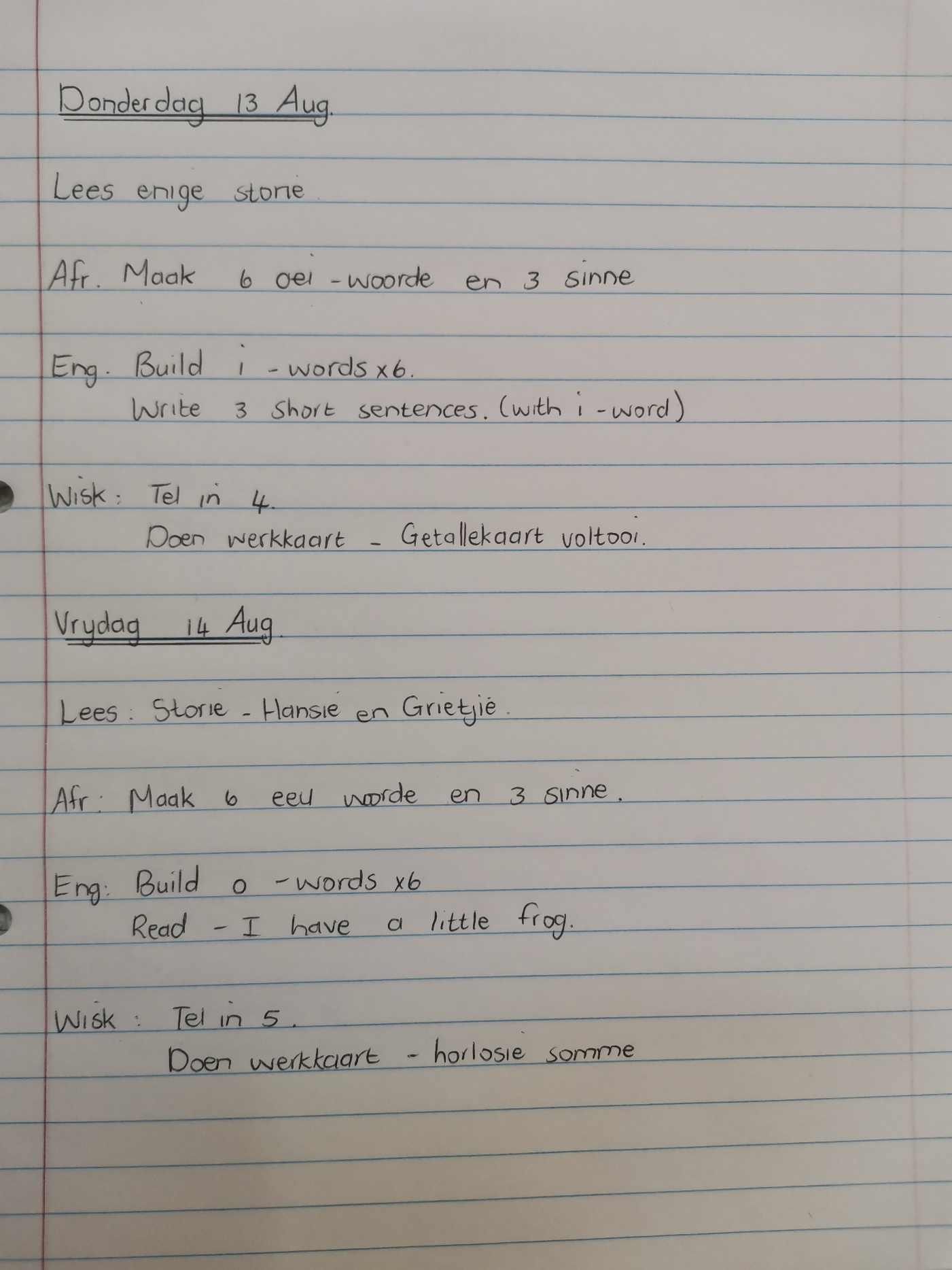 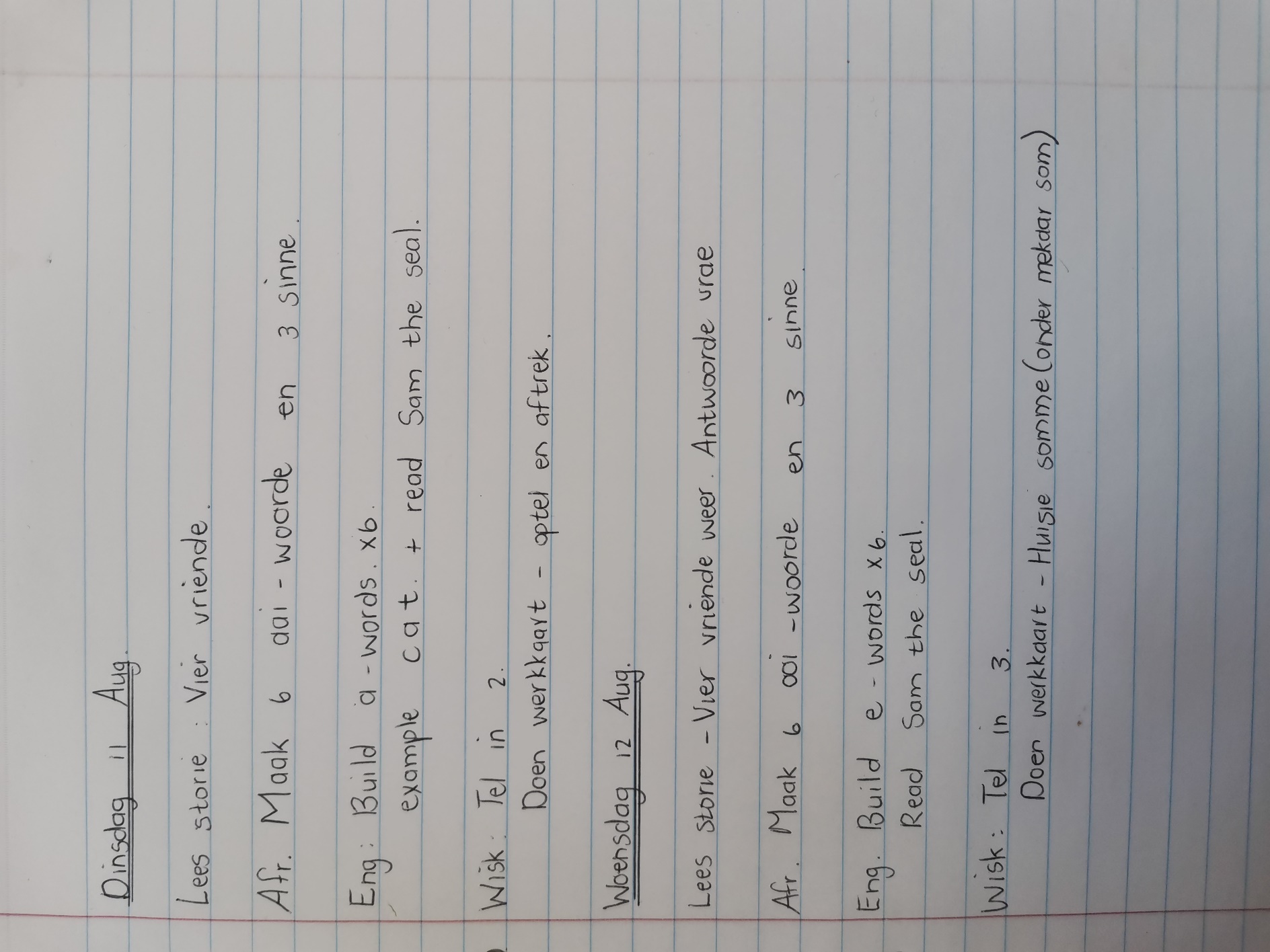 